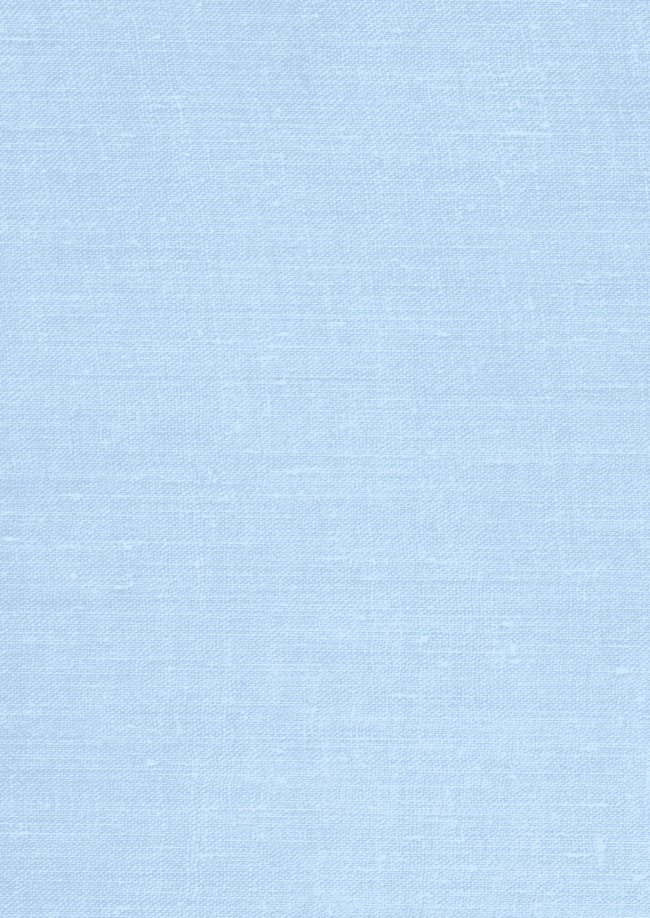 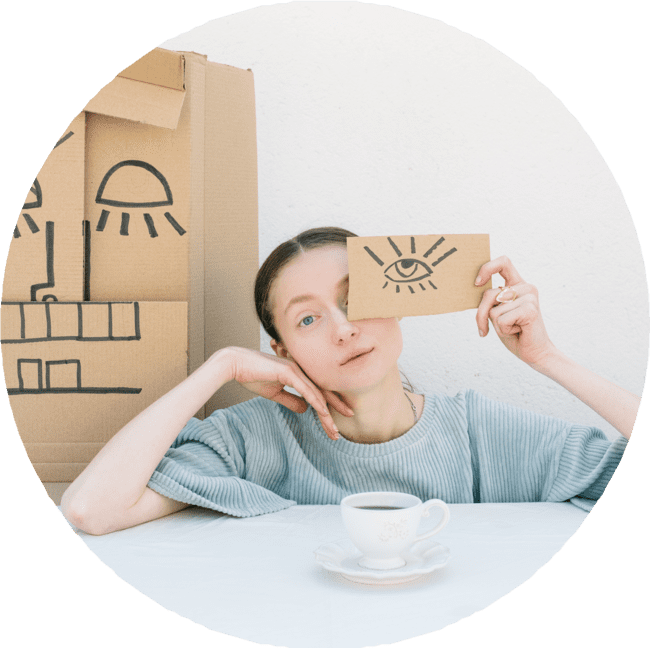 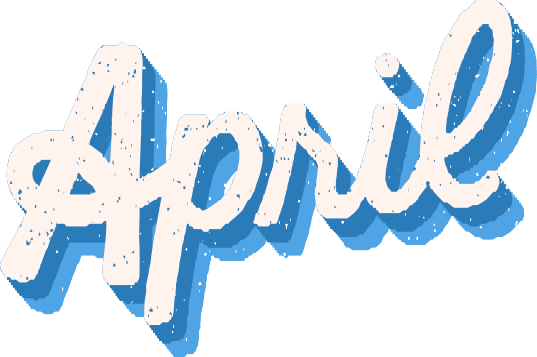 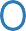 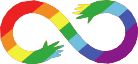 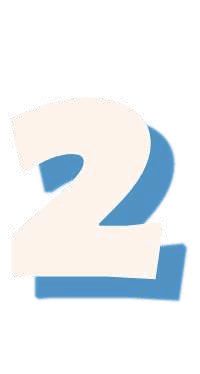 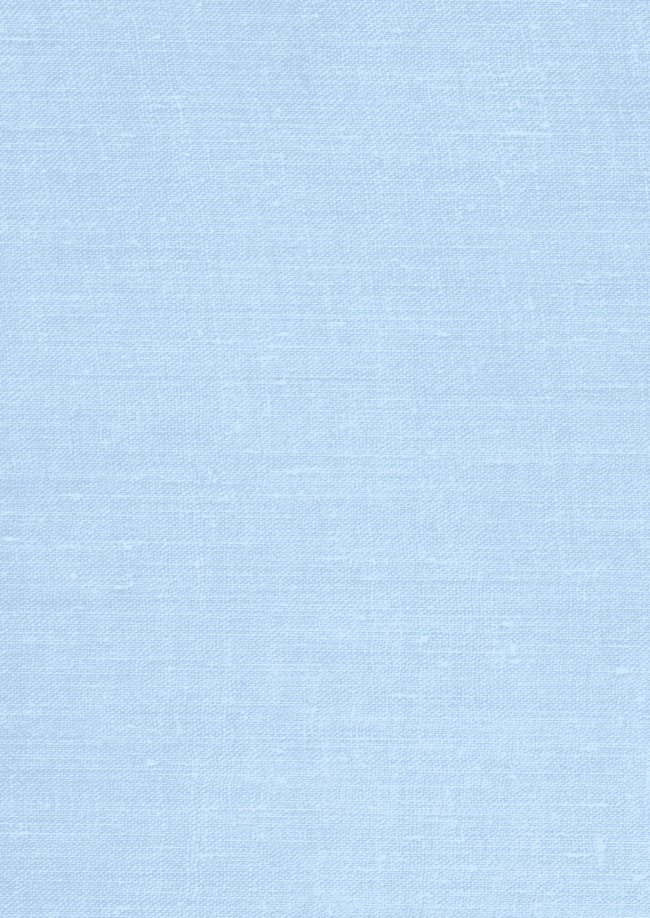 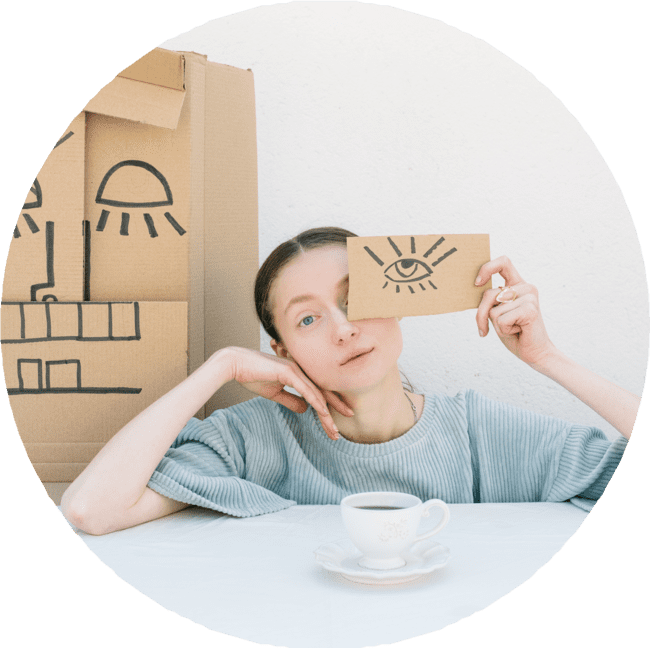 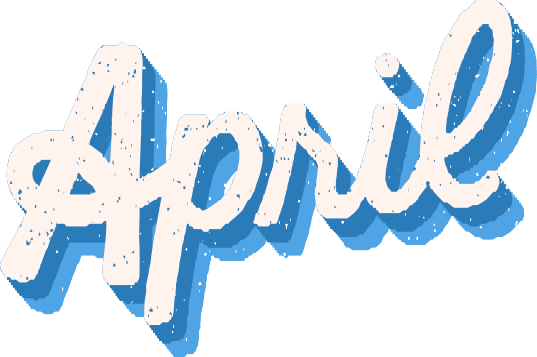 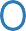 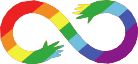 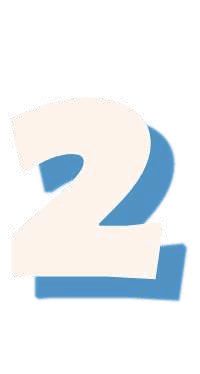 Autismo